Rozdíl mezi COVID-19
a chřipkouBiologie, 1. ročník (kvinta)V lekci se zaměříme na porovnání pandemie COVID-19 s klasickou chřipkou, které je sice podobný, ale vůči které vykazuje závažné komplikace především kvůli jeho rychlému a často utajenému průběhu. Zjistíme také, co může způsobit tělu jeho vlastní imunitní systém a na závěr si vytvoříme infografiku o průběhu nemoci v lidském těle. Obsah lekce:Porovnání nemoci COVID-19 s běžnou chřipkou Cytokinová bouřeAktivita na závěr Výstupy:Žák podle svých schopností:vysvětlí rozdíly mezi chřipkou a COVID-19uvede příklady napadených orgánů popíše průběh nemoci COVID-19zhodnotí nebezpečnost pandemieKlíčová slova: virus, koronavirus, chřipka, infekčnost, hospitalizace, smrtnostČasová dotace:minutPorovnání nemoci COVID-19 s běžnou chřipkouStudenti porovnají viry chřipky a koronaviru s pomocí jejich 3D modelů. Otevřete 3D model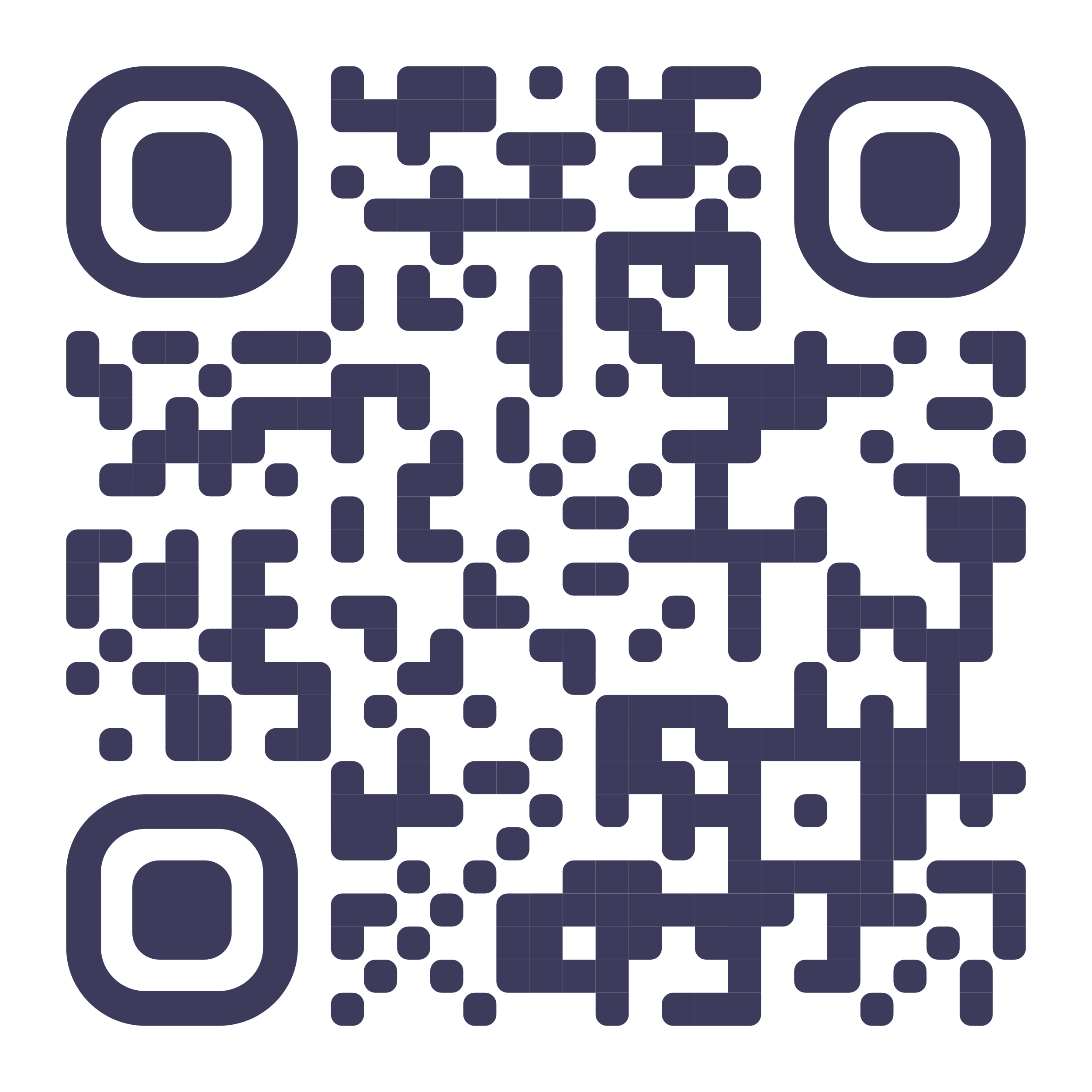 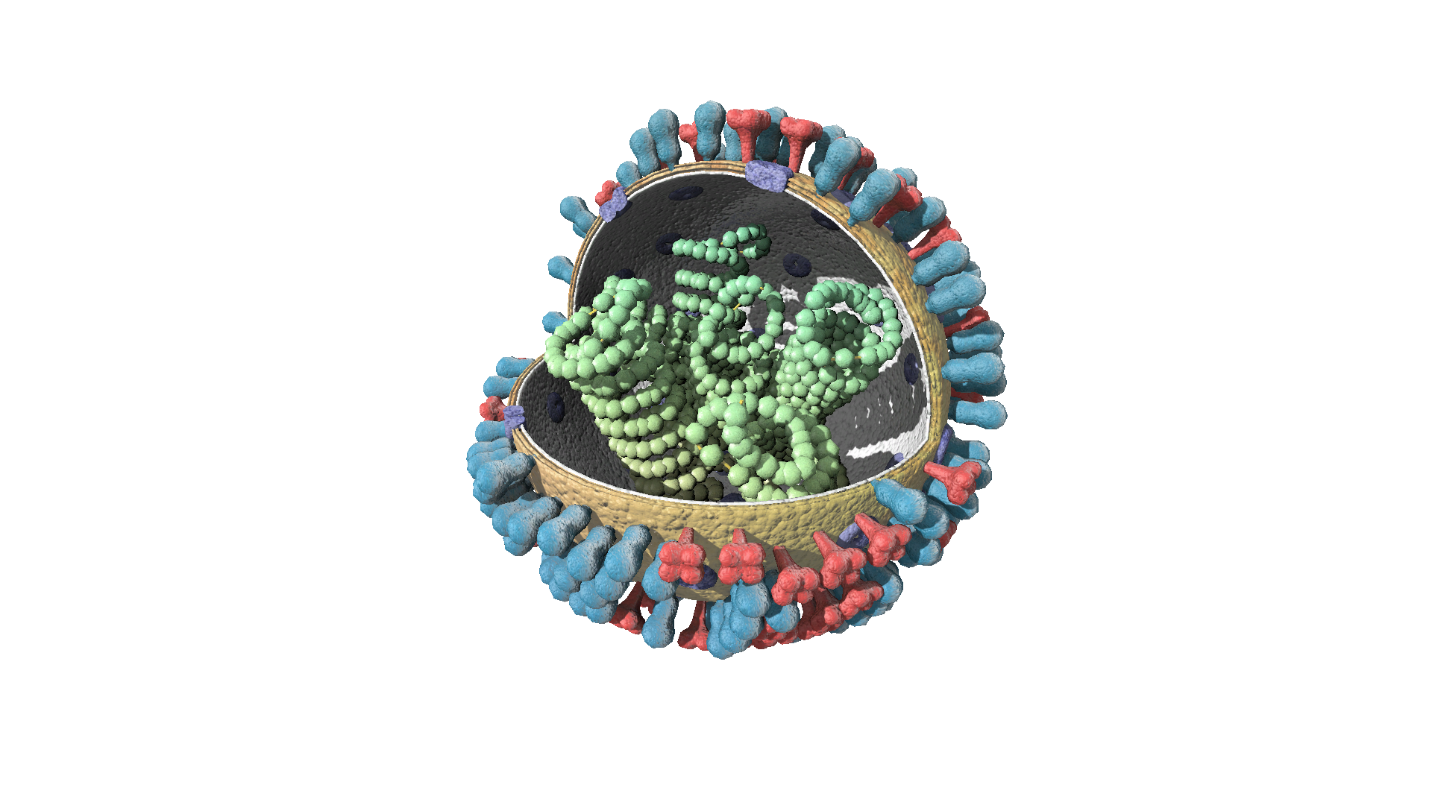  
Otevřete 3D model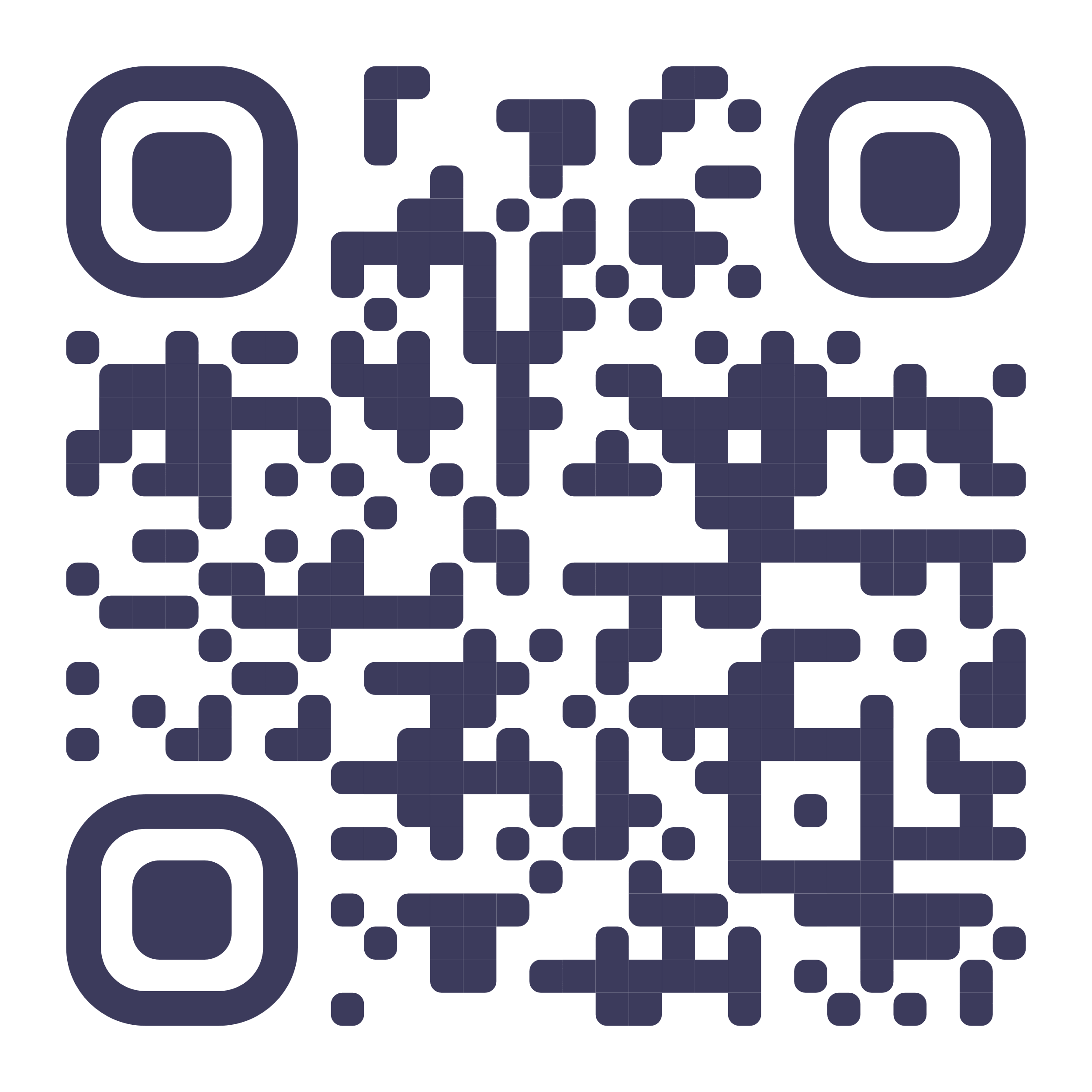 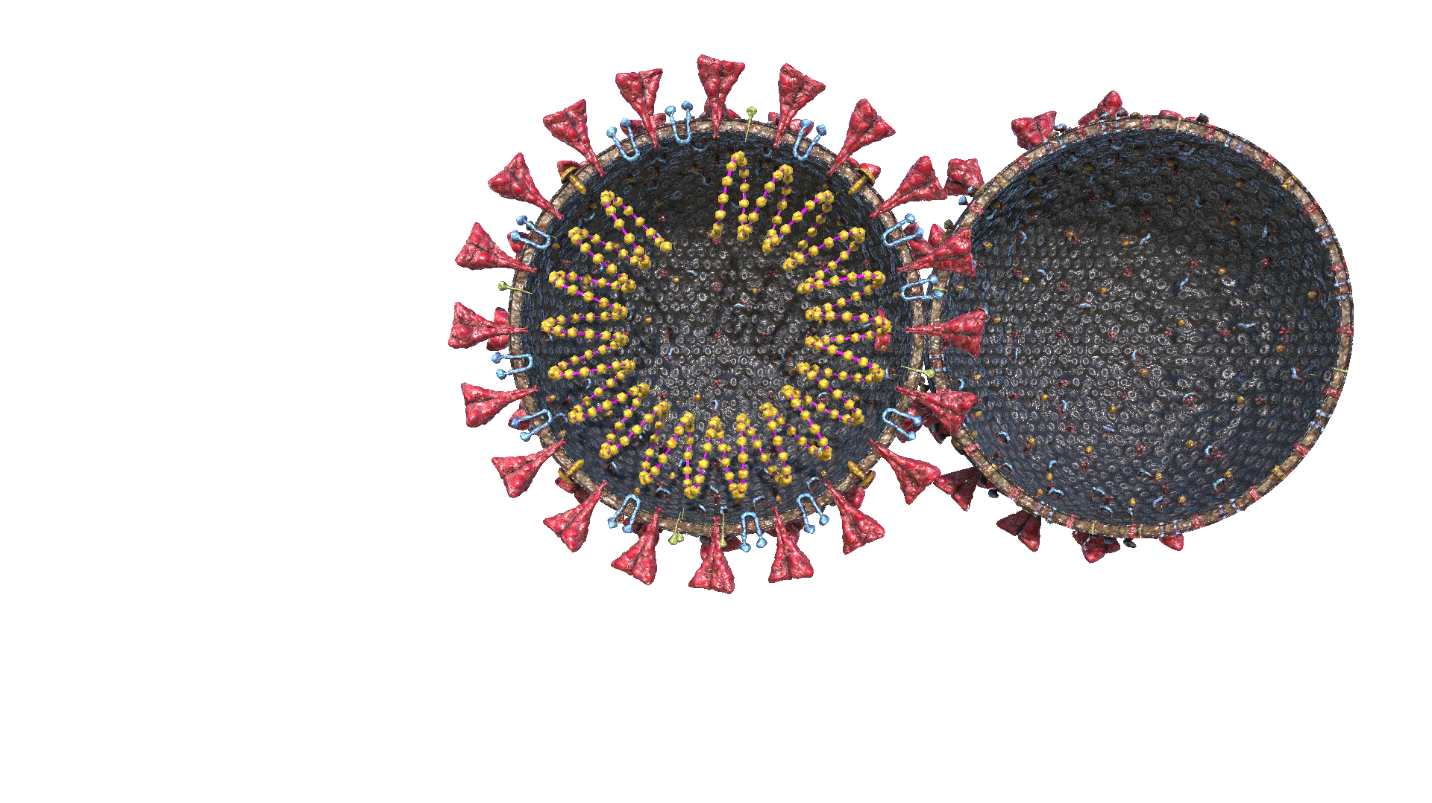 Po nastudování studenti odpoví na následující otázky:Co mají oba viriony společného?Co znamená “korona” v názvu koronavirů?Jak je možné bránit se před nákazou chřipky?Platí stejná pravidla i pro ochranu před nákazou SARS-CoV-2?Následuje opakování základních informací o virech. Dále se se při prozkoumání modelu dolních cest dýchacích dozví více o projevech a následcích nákazy koronavirem.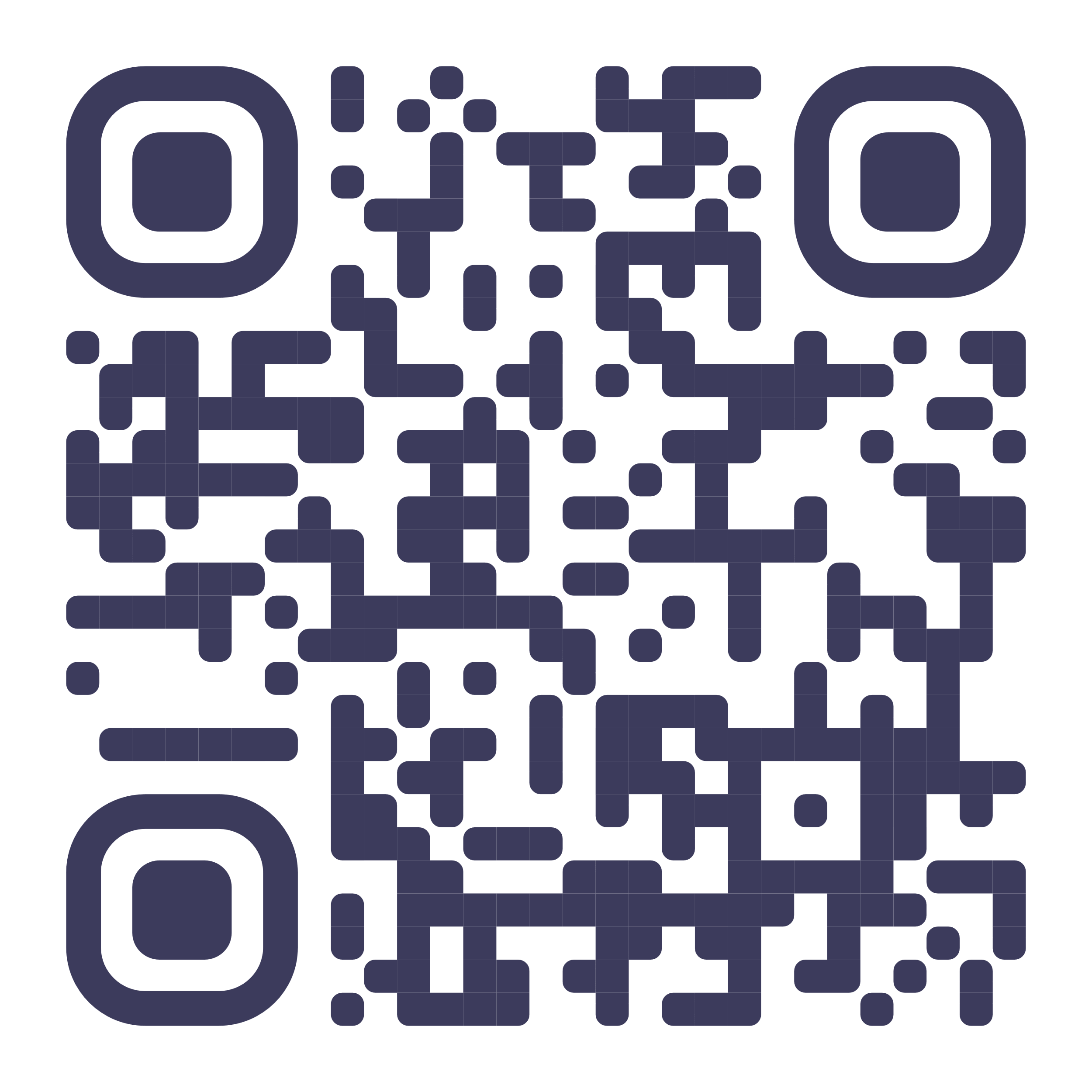 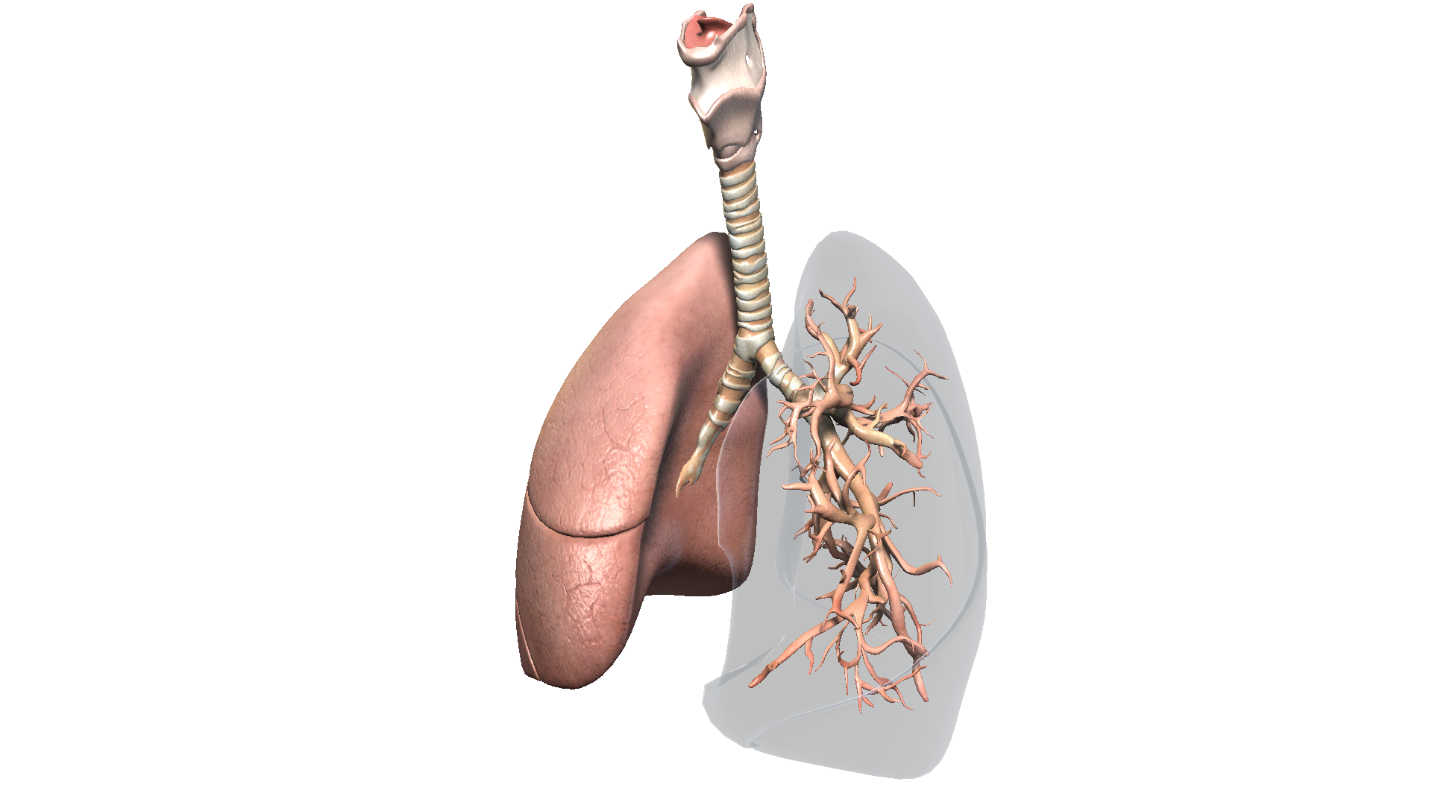 Otevřete 3D modelCytokinová bouřeDále se z pomocí popisu a videa dozví více o možné přehnané autoimunitní reakci na nákazu, tzv. cytokinové bouři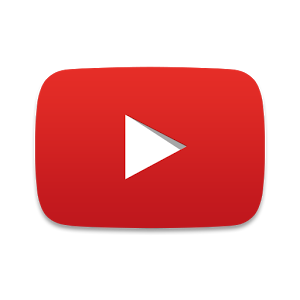 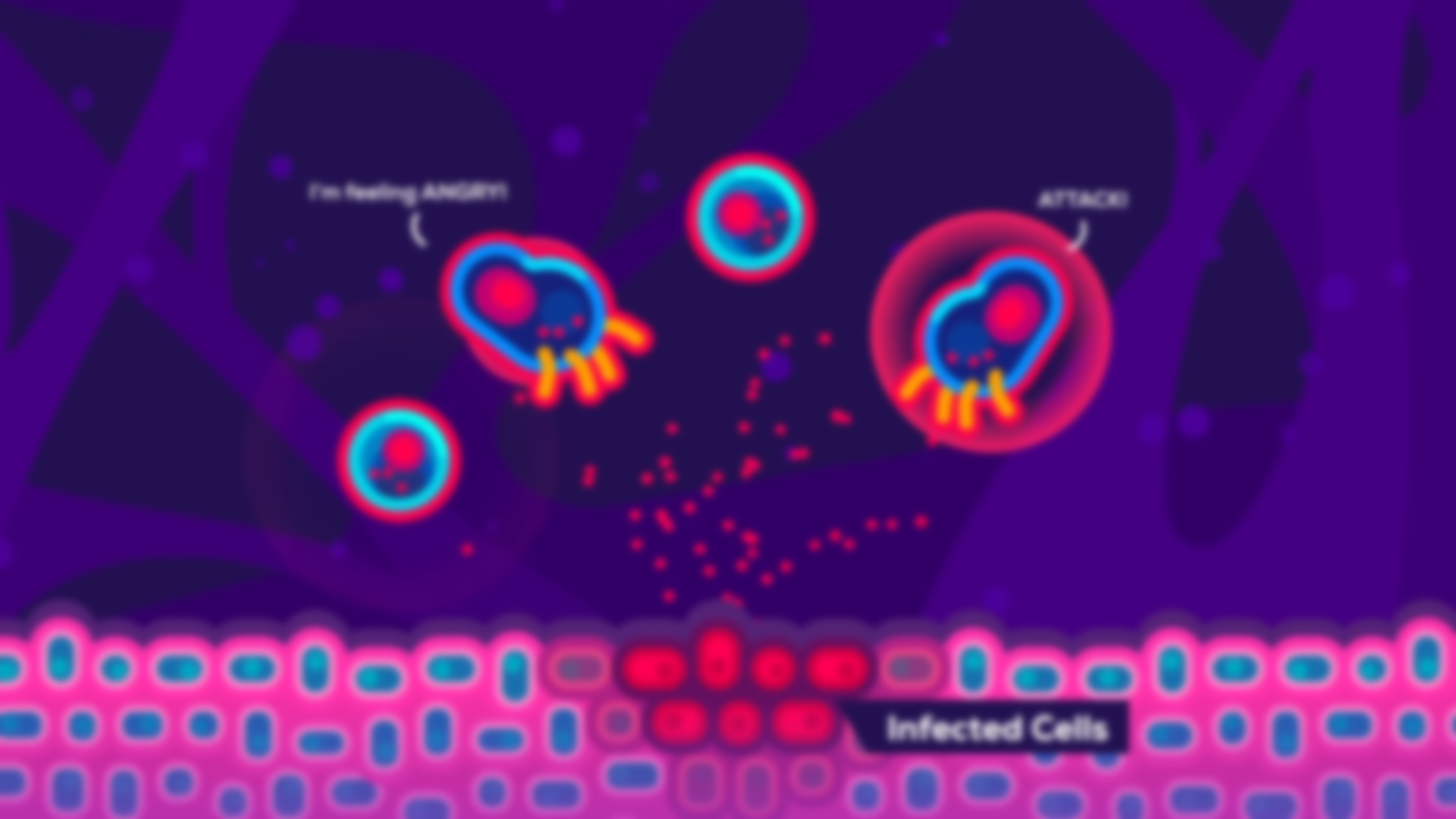 Aktivita na závěrStudenti na platformě Lifeliqe on-line vyhledají modely dalších orgánů, které COVID-19 může napadnout, a skrz snímky pořízené ve funkci Sdílet vytvořit infografiku o průběhu nemoci, kterou odprezentují.